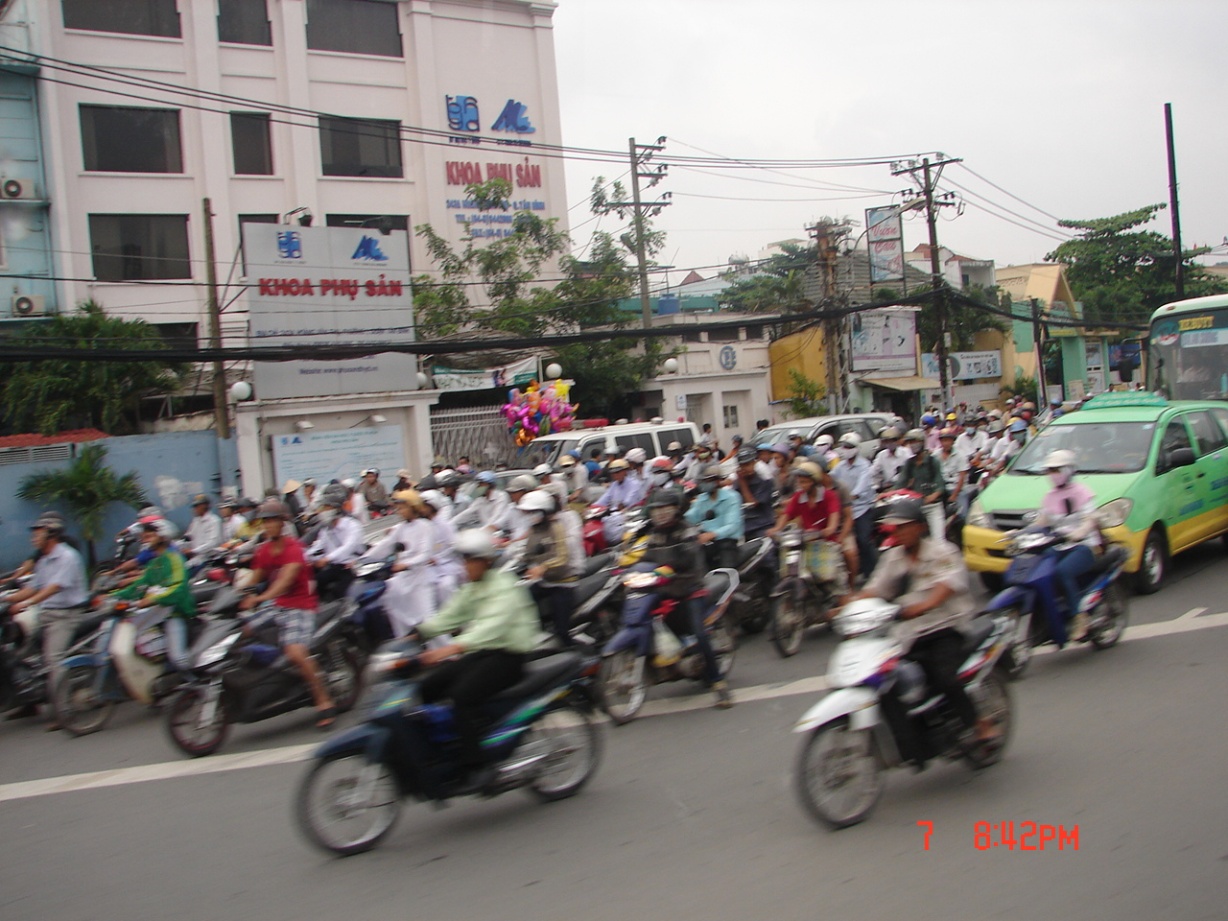 PoemsofCambodia and Vietnam2011Carl LahserContentsHą Long BayWater PuppetsTyphoonsScooter HeavenSnack TimeSidewalk MarketFish MarketFarm houseMekong RiverThe River is DroppingKilling FieldTuol Sleng (S 21)Ox Carts Rubber TreesInstant AntiquesStroll Through the Night MarketMekong River MorningCandy FactoryCu Chi CemeteryCu Chi TunnelsSaigon Aint No MoreHą Long BayHą Long Bay, VietnamVįnh Ha LongBay of the Descending DragonsThe 2,000 emerald karst isletsWere spit out by protective dragons And jewels and jade Sprang up in front of enemy shipsHą Long – the place where mother dragon livedBάi Tú Long – where lived her childrenIslets swathed in a hundred kinds of treesProtecting HaiphongProtecting Vietnam A quiet night on the BayWatching Scorpio overheadHearing halyards slapping the mastListening to the creaking wooden hullQuiet and a pot of tea.		Carl 28Oct11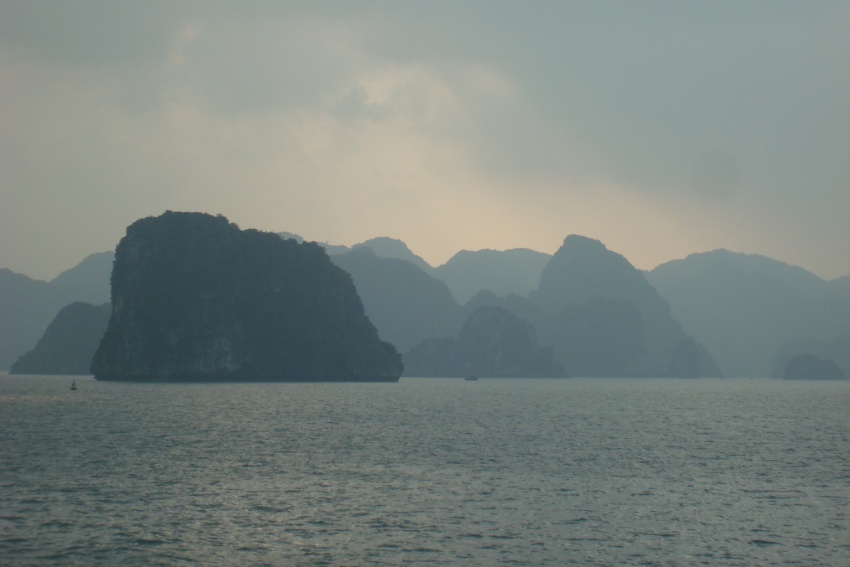 Water PuppetsIn Hanoi live the water puppetsIn a pool telling farmer’s storiesMounted on rods beneath the surfaceOperated by puppeteers waist deepHidden artists and three foot actors		Carl26Oct11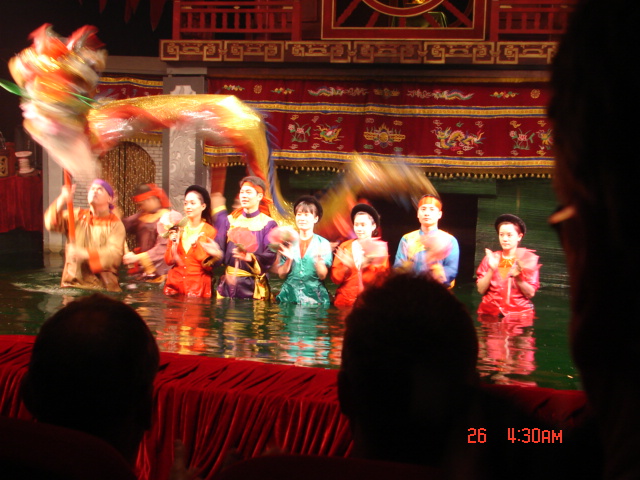 TyphoonsTyphoons, teeth of the Southeast Asian godsA storm one hundred thirty years agoHit the Gulf of TonkinDecimated Haiphong Killing 300,000 in the Red River ValleyIn April 2011 a storm hit SaigonOn 24 September Typhoon Haitang hit HanoiOn 30 September Typhoon Nesat hit HaiphongOn 9 Oct Typhoon Banyan hit Hong Kong The Mekong rose 30 feetAnd 3000 people were killed Most of Thailand was floodedWater was still be standing for monthsTong le Sap Lake was 70 miles wideQuiet and humid And a falling barometerNeed to listen to the weather manIt’s coming.		Carl 10Oct11Scooter HeavenSoutheast Asian streetsHanoi, Saigon, Phnom PehnA writhing sea of          Motor scooters, Motorbikes, Rickshaws, Pushcarts	Cars, BussesOx cartsOld women with a loaded yokesCrossing a street Walking into traffic with your hand raisedWalking at a steady paceWhile demons fly pastEmerging on the other side unscathed.Wheee!			Carl 26Oct11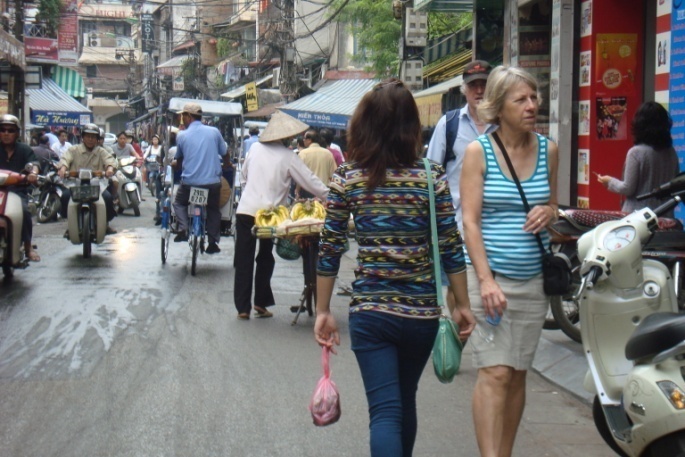 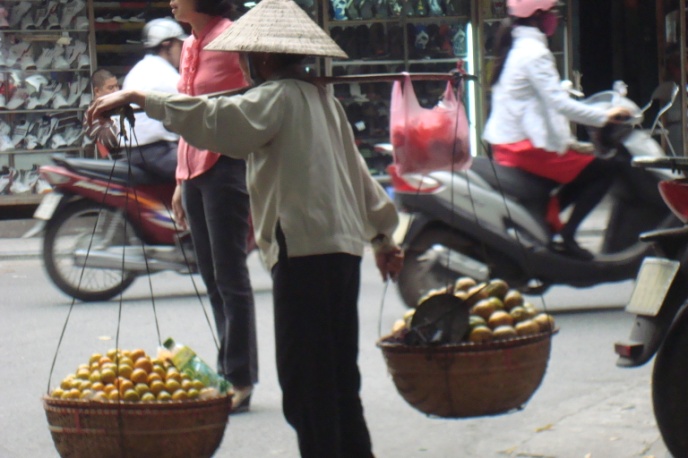 Snack TimeSidewalk cafesWith red or blue plastic chairs And knee-high plastic tablesServing tea and phoTalking newsTelling jokesOblivious as the world flows past			Carl26Oct11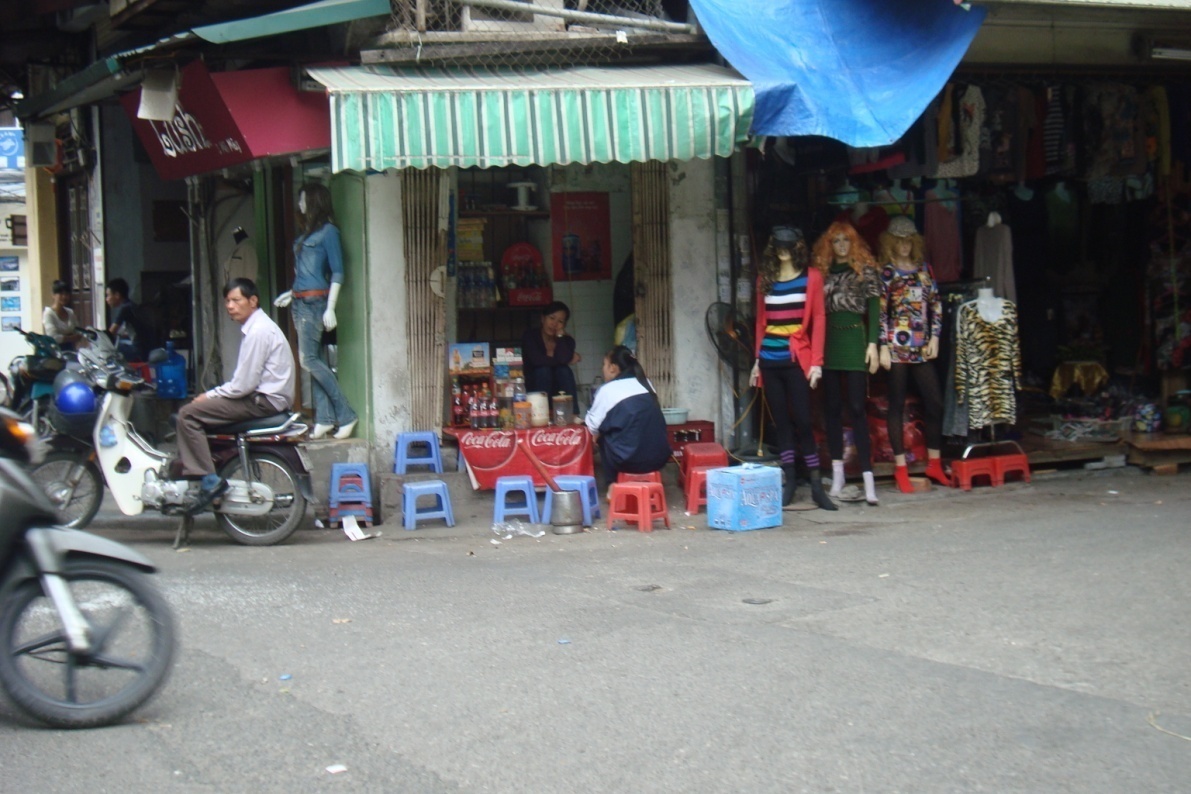 Sidewalk MarketBok ChoyDichonWater morning gloryTaro rootsPeeled pineapplesLeechesRiceSitting on the sidewalkResting on low tablesWhile the old women sitTalking or dreaming of better days							Carl27Oct11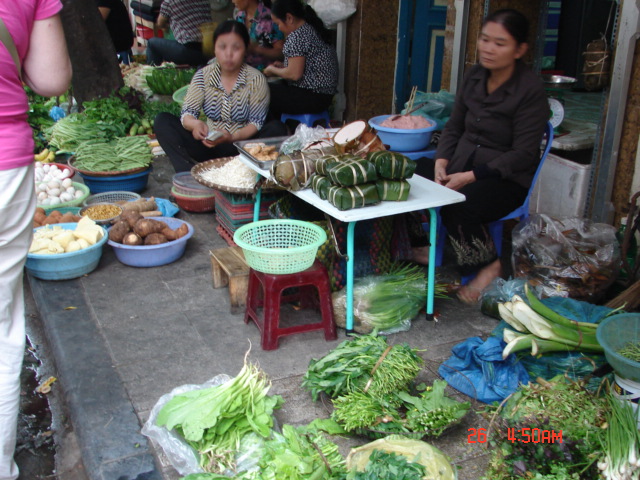 Fish MarketCrabs and eelsCatfishSnails and turtles and frogsIt’s all good, JoeI clean it for you, Joe Right here on the sidewalk30Oct11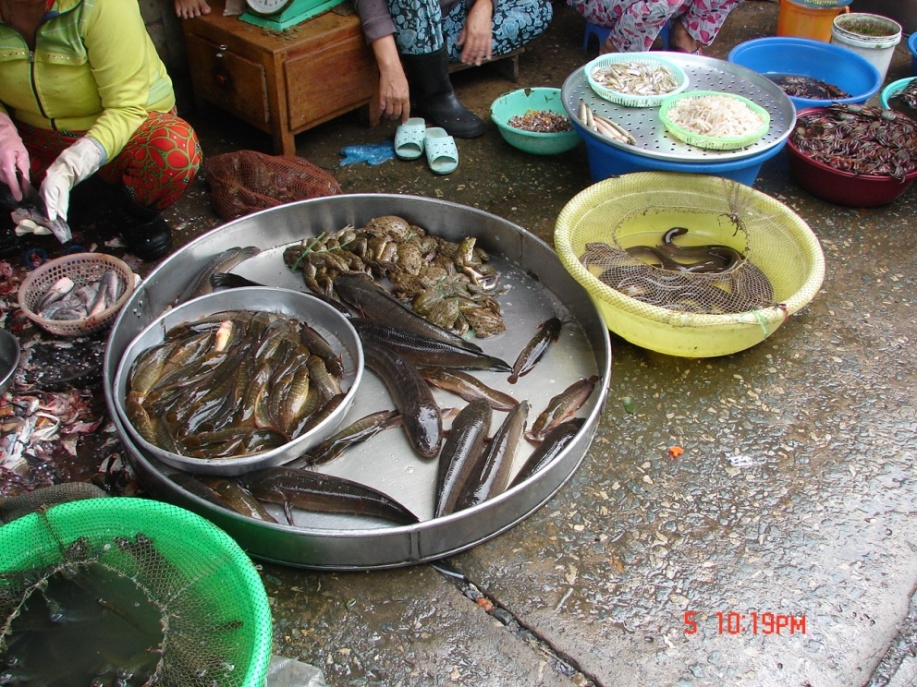 Farm HouseIn a clearing off the roadBeyond the family shrinePast the tethered water buffaloAnd jackfruit treesA house on stilts With hammocks strung between the postsA loom on one sideLightning rods for the monsoonA lotus and Nagas on the roof ridgeThatched roofBlue shuttersWaiting for the monsoon Waiting for the Mekong to recede		Carl 31 Oct 11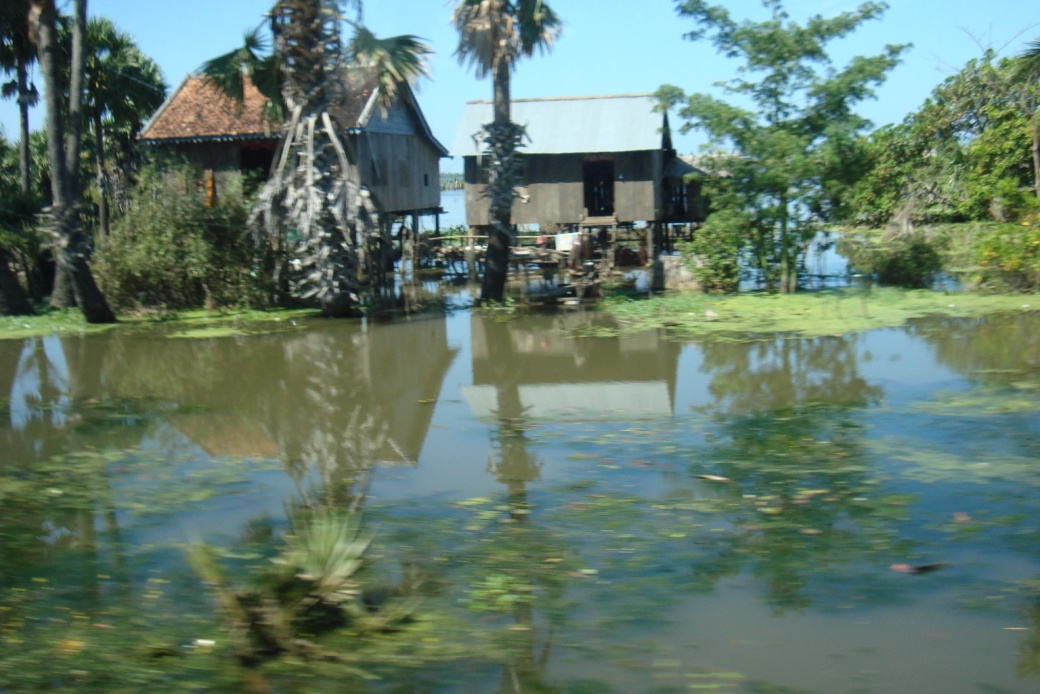 Mekong RiverA mile wide and fifty feet deepThe Mekong flows from ChinaThen between Laos, Vietnam, and CambodiaEssential highwaySuddenly the halyards beat against the mastEvening monsoon clouds slide inCool and loaded with rainSheet lightning highlights tall cloudsHumidity and rain fill the nightOvercast daylight drips humidityIt is light but the sun forgot to riseDon’t breathe too deeplyOr you will drownCarl 26Oct11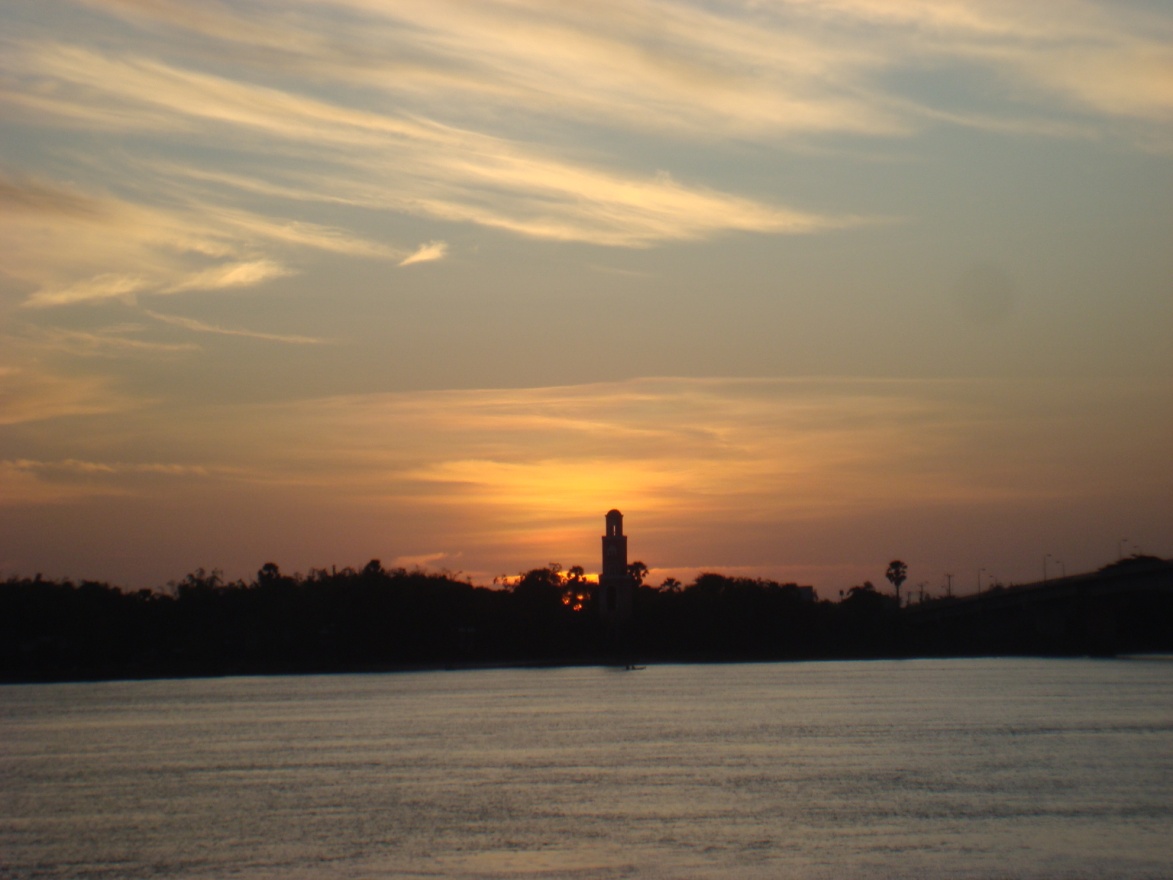 The River is DroppingTyphoon rain and windRushed up the Mekong valleyRaising the water level thirty feetBacking up into Tong le SapTripling its sizeSix weeks later the river was fallingThe farmers were following the river’s fallFishing in the waterPlanting the silt covered banksWith pole beans, bananas,and taroTime flows onwards.carl30Oct11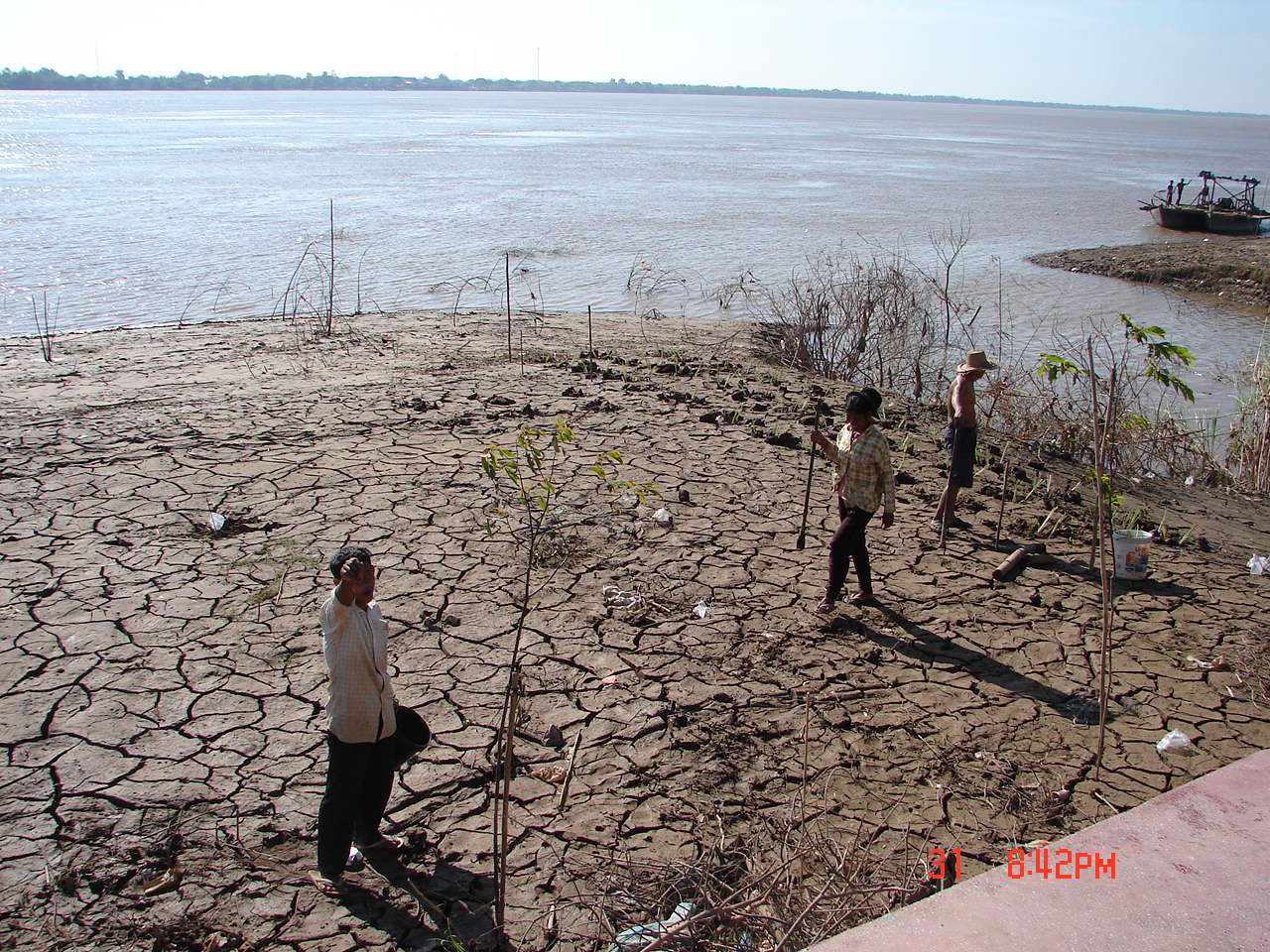 The Killing FieldAn overcast morningAt the end of the monsoon season.I visited the reborn Phnom Penh,City of Ghosts.I stopped at the Russian marketFor a wide-brimmed hatAnticipating a short trip to Choeung Ekthe Killing Field.15km southThrough thinning businesses and homesBehind houses where ran the river Where rice and morningglory were raisedPassing through Choeung EkWe found the glass-faced memorial stupaFilled with unidentified skulls0f 8000 victims executedAnd buried in the Killing Fields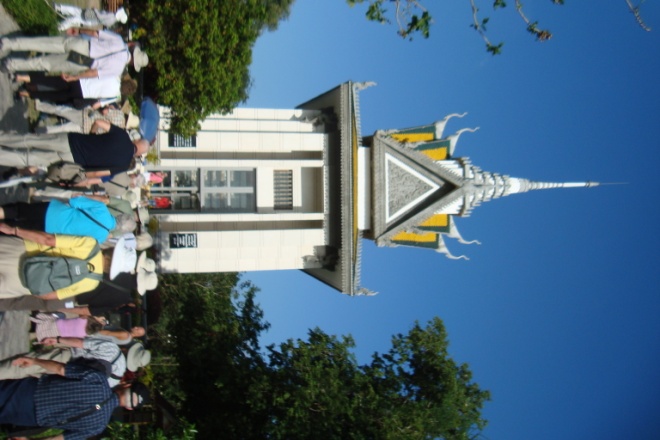 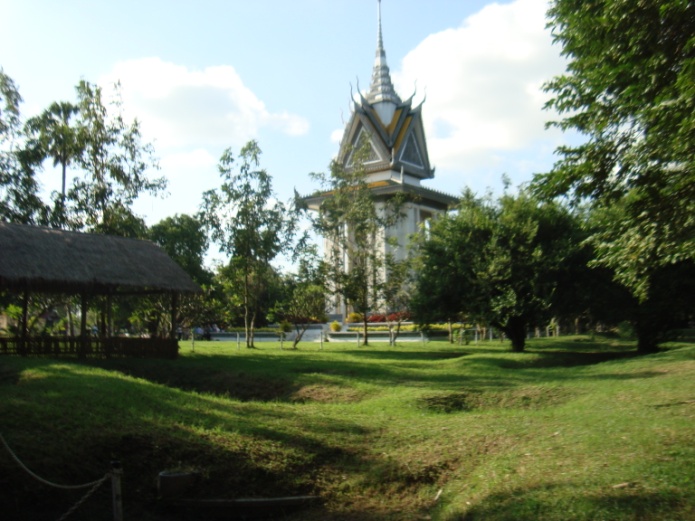 Under a gloomy sky we walked among the burial pitsGrown over with green turf and treesLooking like a tough golf coursePits contained remainsMen bludgeoned to death to save bulletsWomen unclothedChildren smashed against the killing treesPits containing rags and bones and teeth of the victimsRemains of 8985 people have been exhumedThey were brought alive from Tuol Sleng,The secret service headquarters,Up to 300 a day for killing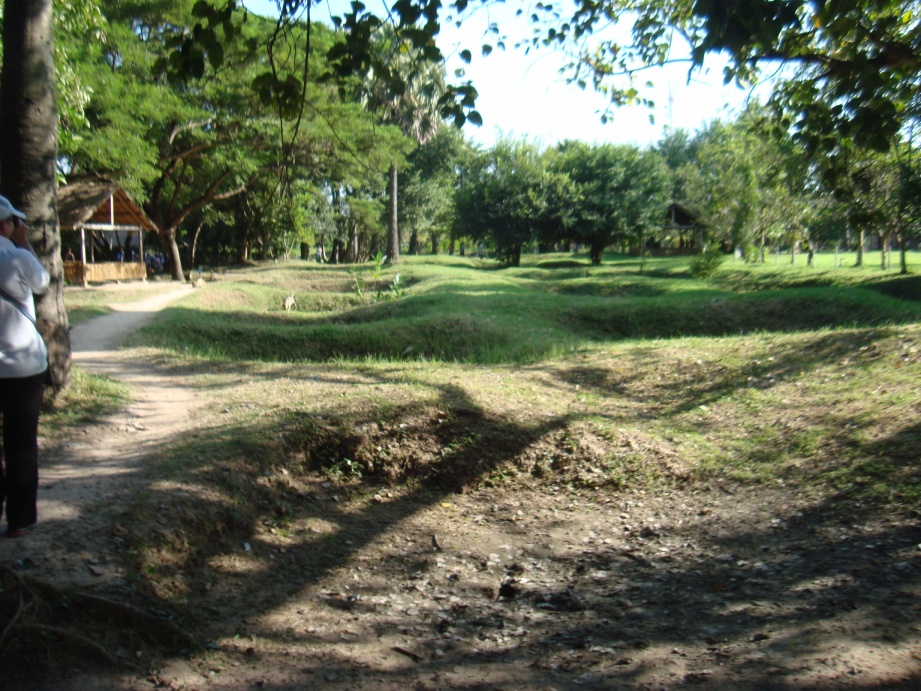 Under grey sky and a weak sunThis is a monument to cruelty and insanityAnd the indifference of the outside worldA memorial to gentle poor people who did not resistA lesson to future generations Who think selfishly only of themselvesWho ignore corruption, tyranny and repressionWho do not participate in government		Carl2Nov11 Tuol Sleng (S-21)In the outskirts of the City of GhostsSat the Tuol Svay Prey High SchoolWhen Phnom Pehn’s people Were ordered to leave townSent to the countrysideTo meet Pol Pot’s dream  “Return to the old agrarian ways”The school was desecrated,Degraded, and modifiedTo serve as a Khmer Rouge interrogation and torture center.Tuol Sleng, secret department S-211975 to 1979Run by Comrade Duch14,000 men, women and children were “processed”-Tortured and the majority killedGrisley place.Carl2Nov11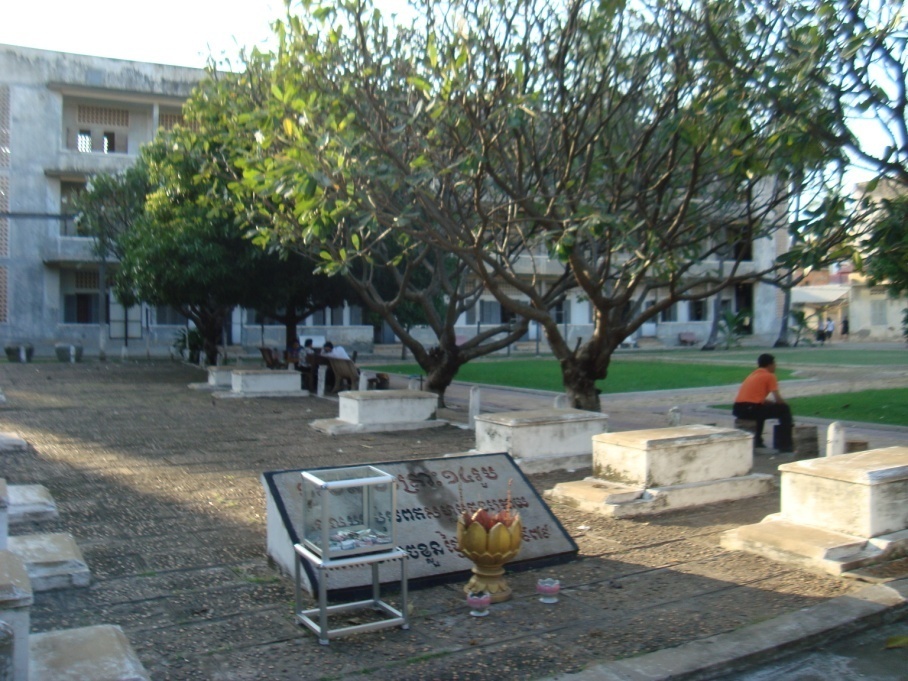 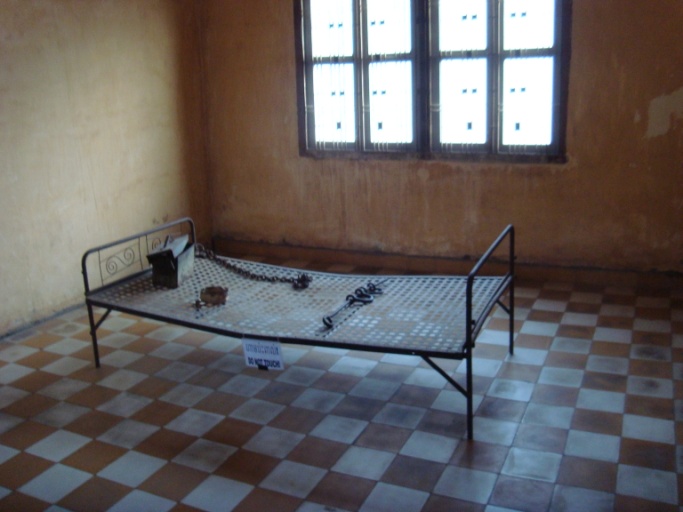 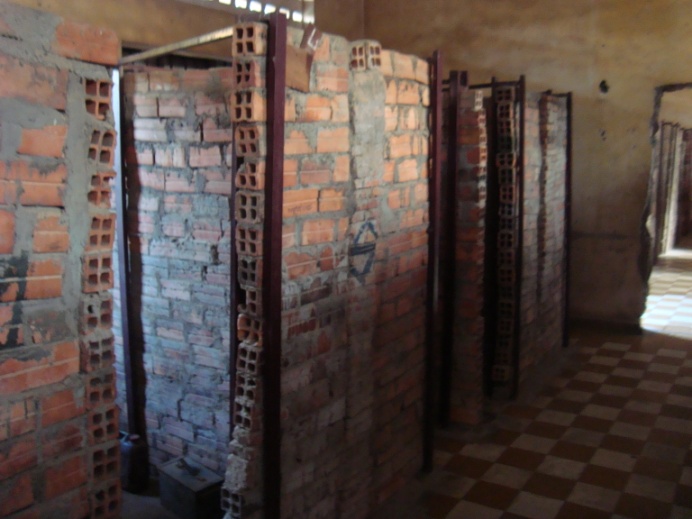 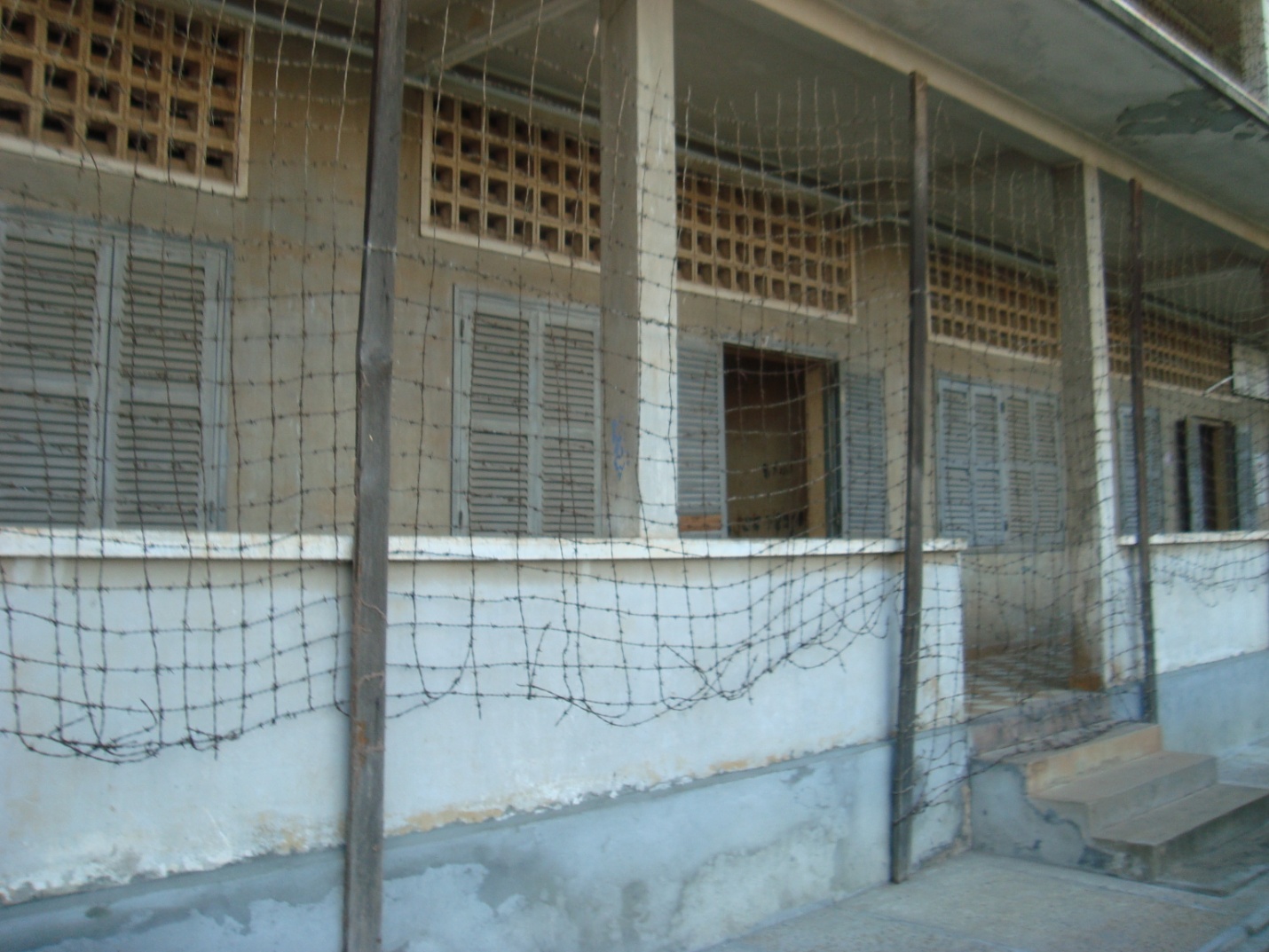 Tuol Sleng (S-21)Ox CartsIn rural Cambodia and VietnamThe Ford F-150 and Toyota TundraAre replaced by the ox cart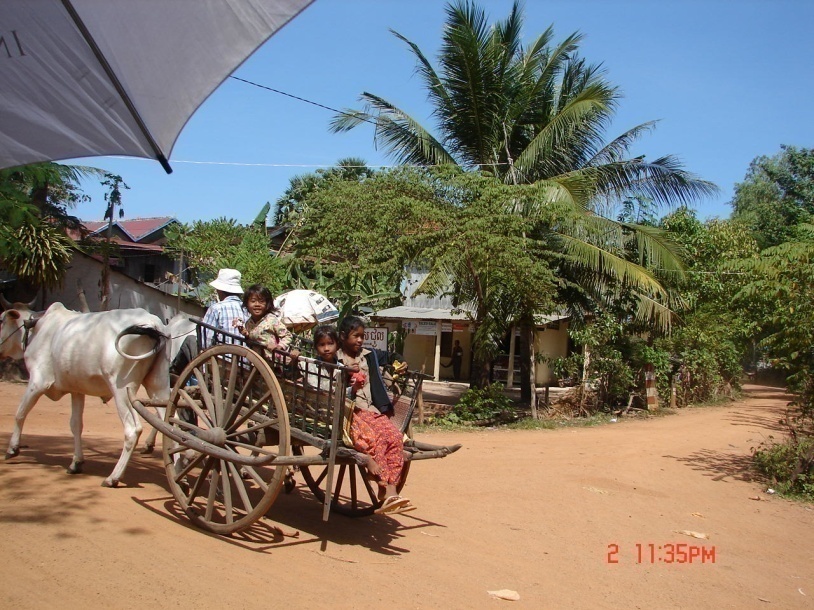 Off to the marketOut in the fieldsDecked out for holidaysJouncing along trailsAnd unimproved roads	Carl2Nov11Rubber TreesA rubber tree produces latex sapThe water is removed leavingRaw rubber.Ford and Edison had rubber plantationsIn Brazil, Malaysia, and Vietnam.Japan’s coveting Malaysian rubberStarting WWII.The US wanting Vietnamese rubberCaused another war.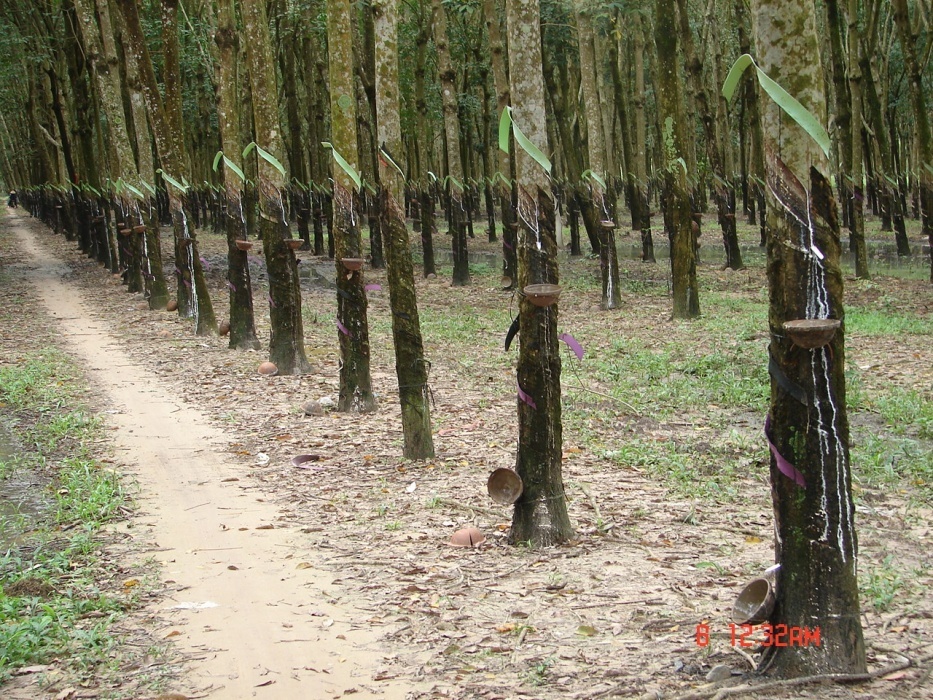 Most rubber is plantation raisedYoung plants produced from cuttings or seedsPlanted in rows and tendedAt seven years the trees are slashed for 30 years A spout leads the latex to a collection bowlA plastic ribbon is tied above the slashTo divert water from the bowlThe latex is boiled or roastedTo remove the waterThen shipped out for further processingWild rubber came from Mexico to BrazilWhere natives were enslavedTo collect and smoke raw rubberThey were mutilated or killedFor missing their quota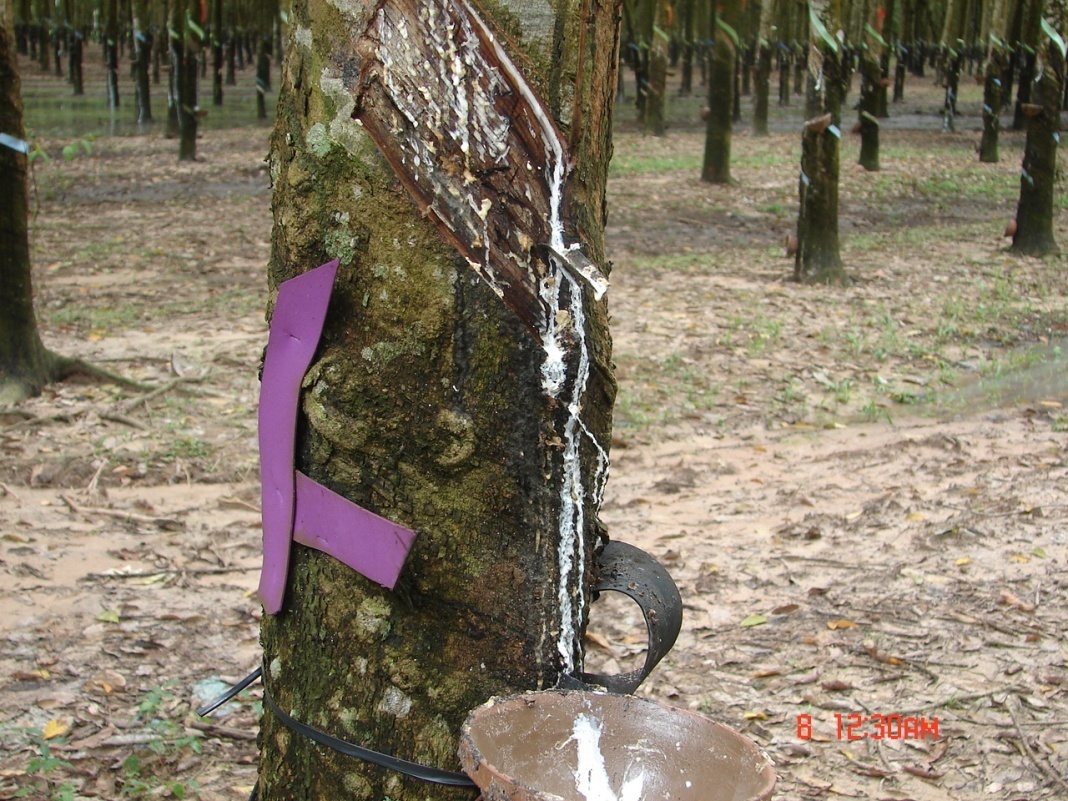 			Carl8Nov11Instant AntiquesMilitary friends from WWII, Korea, and Vietnam warsAnd other Southeast Asian assignmentsTalked of food, women, and instant antiquesThey ate the food and brought the cooking homeThey loved but mostly left the womenThey decorated their homes with instant antiquesLike native homes and Indochinese Temples.In Siem Reap near Angkor We were shopping in local shopsOne shop had antique treasures-Carved stone, wooden artifacts, and furniture From Burma, Thailand, and Cambodia.Peeking through a curtainI saw a work roomWith carvers of wood and stoneSitting on the floorLike their fathers and grandfathersCreating antiques between their feet.			Carl30Oct11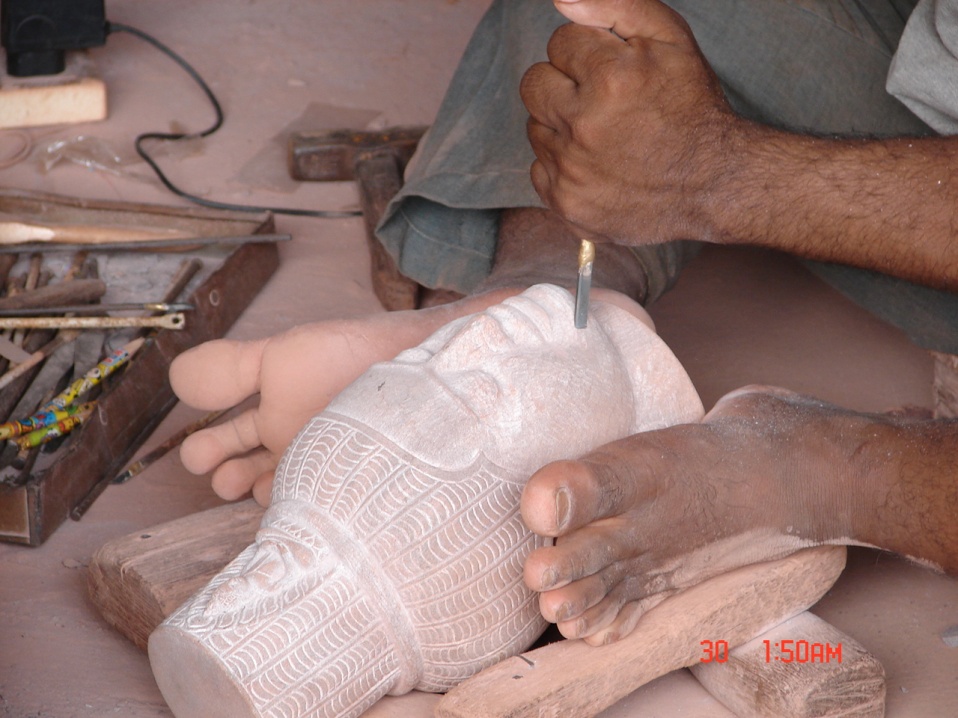 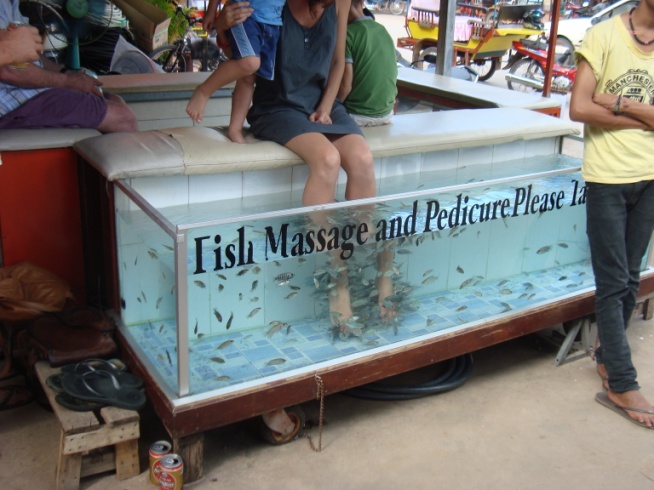 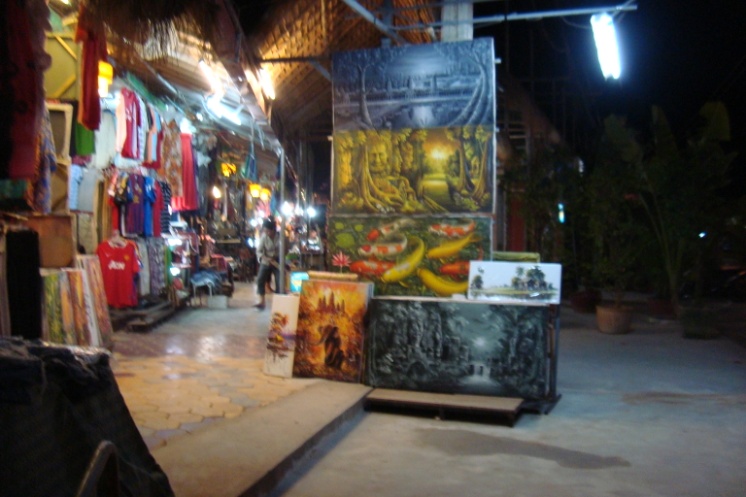 A Stroll through the Night MarketSiem Reap In western CambodiaNear the Temples of the Angkor complexThe monsoon has passed and the nights are pleasantA night out under a rising moonSupper of amok and local teaA walk through the night market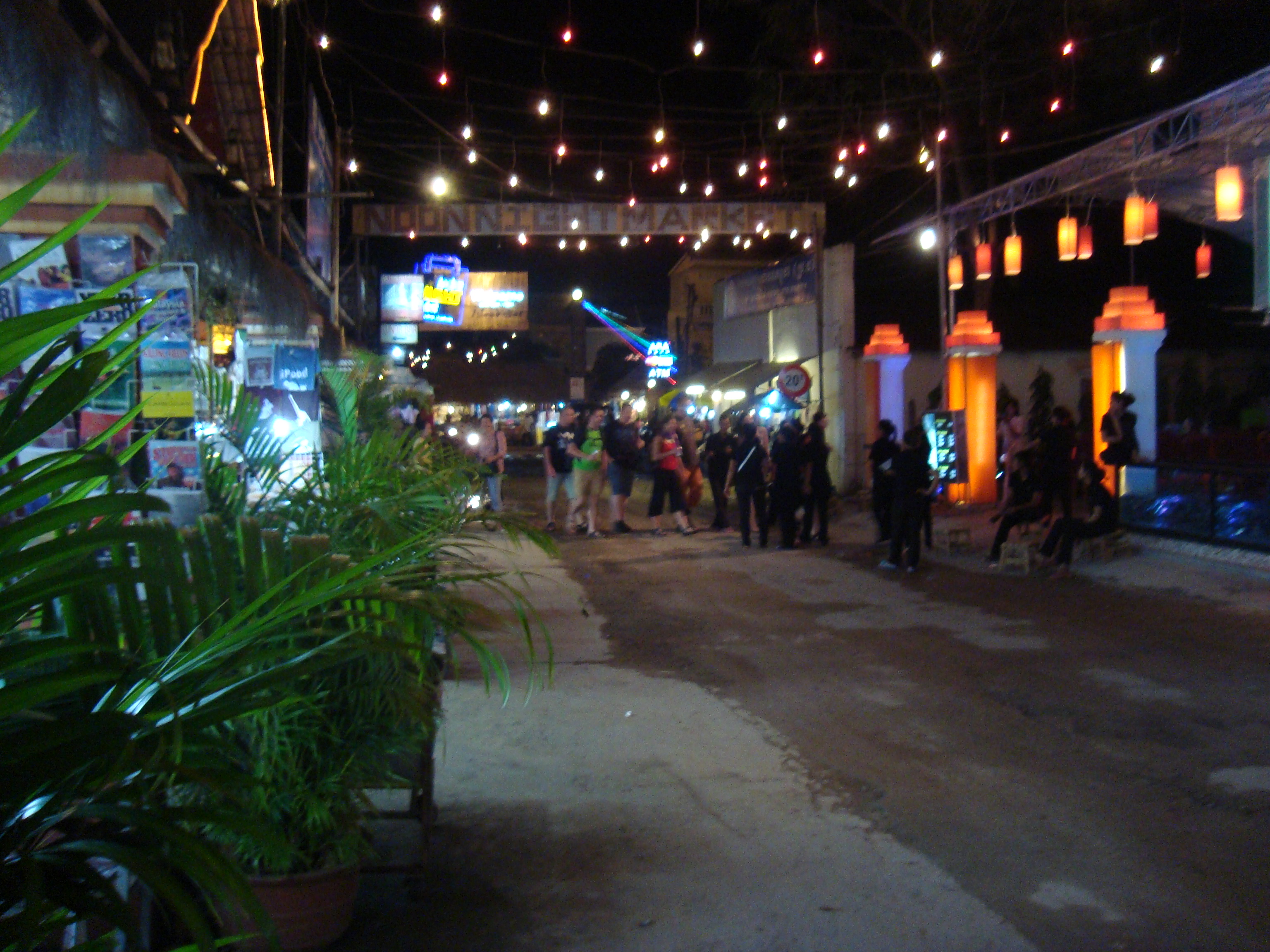 Color, a light breeze, and 1950’s rock and roll.Art for saleLarge paintings of Anghor WatBright orange pictures of sunrise on the MekongA few abstracts in obscene colorsMassage parlors that give massagesJewelry shops and instant antiquesA giggling tourist her feet in a large aquariumWhere fish are nibbling - a fish pedicure.A ride home in a motor tuk tukThe old Honda 90 put-putting along the canalsA moon overhead as we crossed the bridgeTo our room with a tree frog serenade. 				Carl29Oct11Mekong River MorningOn deck with a pot of teaWaiting for sunriseClumps of water hyacinth streaming byIn the tan water.White skyDark silhouettes of teak and sugar palmsShallow water with permanent fish trapsFishermen setting new fish trapsHouses hanging over the river.Near Tan Chau were Floating fish farmsA floating marketA casket factoryA silk factory where girls hand-made silkFive yards a day in open factories.Sa DecWhere Swift Boats once dockedCai BeWith its Franciscan Church And floating market A street market with fruits and vegetablesBoth sides of the lane with traffic down the middleLive fish, snakes, turtles, and frogsLive or butchered on the streetSmall farms withBlack pepper and pepper leafTaro, jackfruit, mangoesFish drying on rooftops in the sunTea plants Highway, homestead, outhouseTo millions.Carl 7 Nov 2011Candy FactoryAlong a muddy dike near the MekongDodging cycles and playing kidsPast houses weaving silkTo the candy factory.A large tin roof with no wallsVats of boiling sugarTables for making Asian favorites Coconut candyEdible rice paperPuffed riceA sweet aroma of sugar makingThey also made local winesBanana, rice, sugarcaneEven one with a cobra in it.One corner sold local crafts Wove sleeping mats and sandalsPainted pictures in their spare timeAll for $3 a day and no benefits.Carl 14 Nov 11Cu Chi CemeteryVietnam has its own National Cemetery and War memorialOver ten thousand graves all neatly markedAnd a half mile wall with names Just for Cu ChiCarl 8 Nov 2011 Cu Chi TunnelsNear Tan Son Nhut Airfield20 miles NW of old SaigonThe Air Force designated Cu Chi as a Strategic HamletTo be left aloneExcept for dropping hung ordnance.The Viet Minh and North Vietnam ArmyConstructed 217 miles of tunnelsNumerous bunkers, command postsEven hospitalsThree levels and deep as 50 feet.With such dedicationLittle wonder the French lost the countryand the US abandoned its police actionCarl 8 Nov 11    It Aint Saigon AnymoreToday Saigon is called Ho Chi Minh CityHigh-rises, five-star hotelsStand next to old structuresEiffel’s post office still functionsNotre Dame Cathedral still standsSolar powered traffic lights control trafficThe Palace and CIA buildings are thereSeveral million people occupy this spaceA million scooters crowd the streetsSaigon aint no more.Carl 9 Nov 11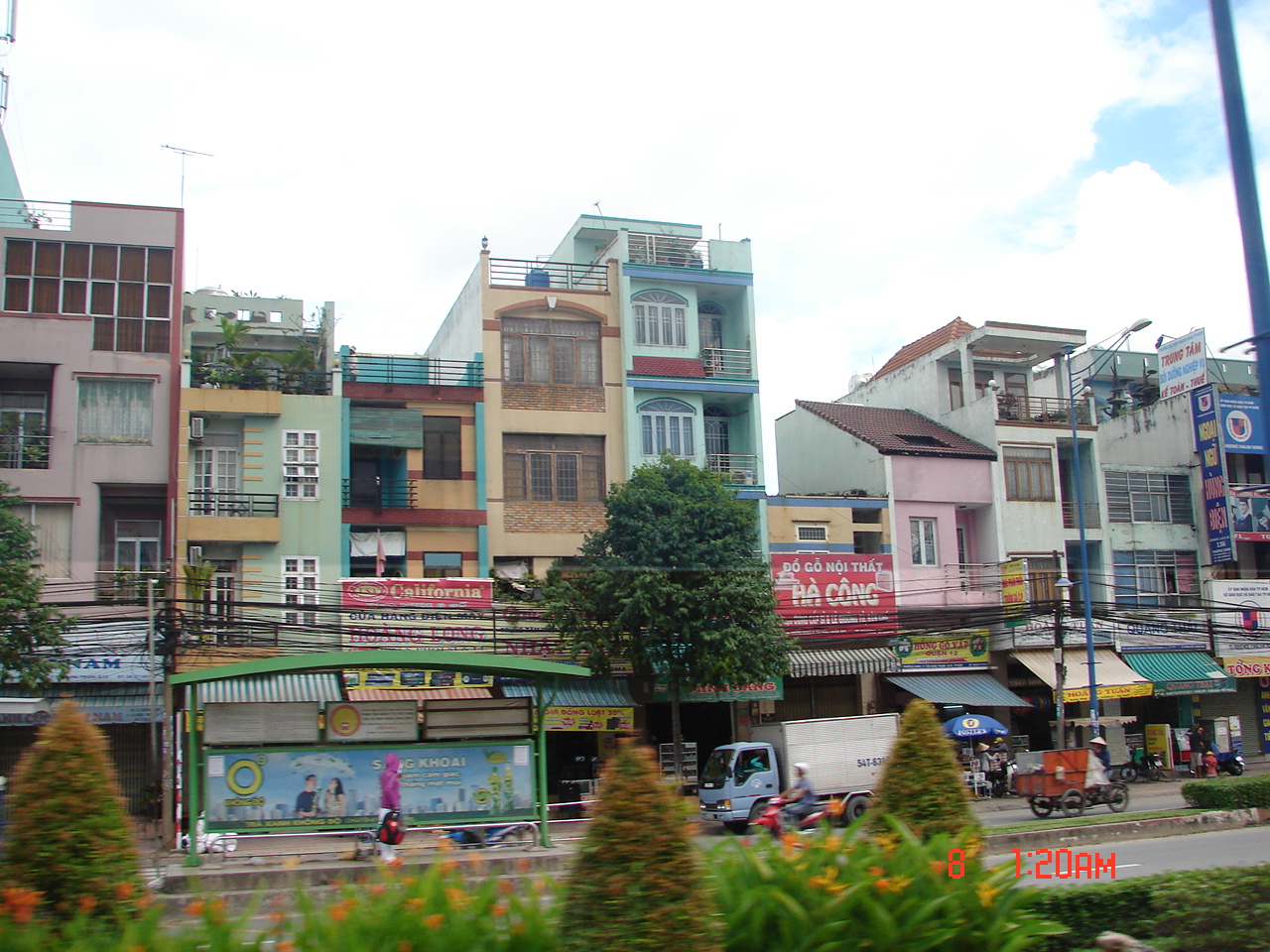 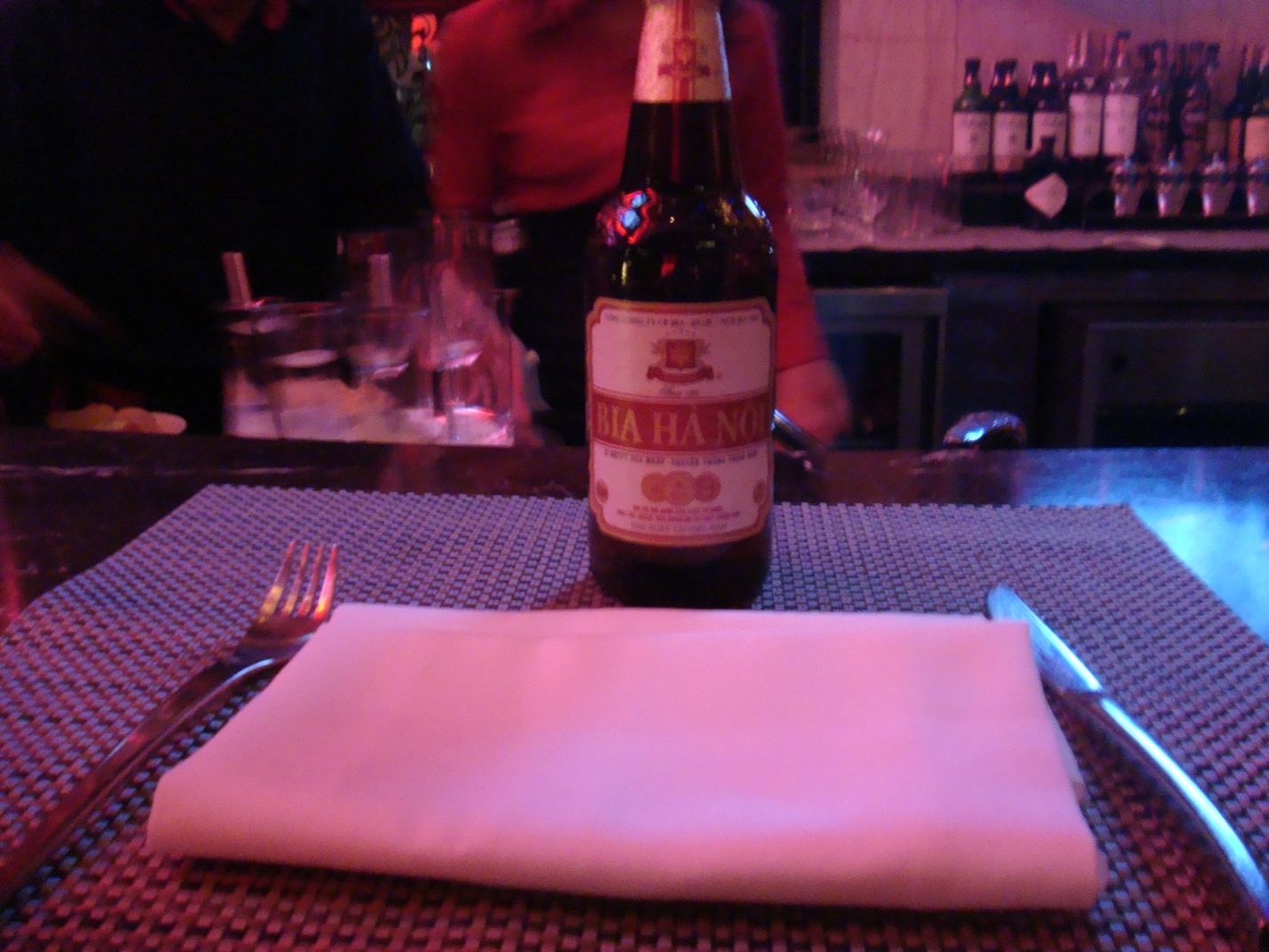 Vietnam and Cambodia – A Visual Fiest